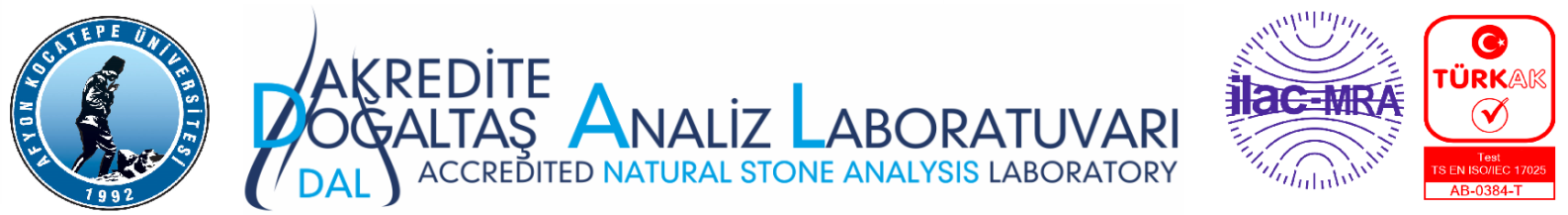 Revizyon No00Revizyon No00Revizyon Tarihi-Revizyon Tarihi-Revizyon Tarihi-Revizyon Tarihi-Revizyon Tarihi-Revizyon Tarihi-Revizyon Tarihi-Yayın Tarihi10.05.2019Yayın Tarihi10.05.2019Yayın Tarihi10.05.2019Yayın Tarihi10.05.2019Sayfa No01/01Sayfa No01/01Sayfa No01/01Sayfa No01/01DAL KYF 404-2 AGREGA ANALİZ TALEP FORMU                 DAL KYF 404-2 AGREGA ANALİZ TALEP FORMU                 DAL KYF 404-2 AGREGA ANALİZ TALEP FORMU                 DAL KYF 404-2 AGREGA ANALİZ TALEP FORMU                 DAL KYF 404-2 AGREGA ANALİZ TALEP FORMU                 DAL KYF 404-2 AGREGA ANALİZ TALEP FORMU                 DAL KYF 404-2 AGREGA ANALİZ TALEP FORMU                 DAL KYF 404-2 AGREGA ANALİZ TALEP FORMU                 DAL KYF 404-2 AGREGA ANALİZ TALEP FORMU                 DAL KYF 404-2 AGREGA ANALİZ TALEP FORMU                 DAL KYF 404-2 AGREGA ANALİZ TALEP FORMU                 DAL KYF 404-2 AGREGA ANALİZ TALEP FORMU                 DAL KYF 404-2 AGREGA ANALİZ TALEP FORMU                 DAL KYF 404-2 AGREGA ANALİZ TALEP FORMU                 DAL KYF 404-2 AGREGA ANALİZ TALEP FORMU                 DAL KYF 404-2 AGREGA ANALİZ TALEP FORMU                 DAL KYF 404-2 AGREGA ANALİZ TALEP FORMU                 Adı Soyadı: Adı Soyadı: Adı Soyadı: Adı Soyadı: Adı Soyadı: Şirket Adı: Şirket Adı: Şirket Adı: Şirket Adı: Şirket Adı: Şirket Adı: Şirket Adı: Telefon:  E-mail: Faks: Telefon:  E-mail: Faks: Telefon:  E-mail: Faks: Telefon:  E-mail: Faks: Telefon:  E-mail: Faks: Adres: Adres: Adres: Adres: Adres: Fatura Adresi: Vergi Dairesi / No:Fatura Adresi: Vergi Dairesi / No:Fatura Adresi: Vergi Dairesi / No:Fatura Adresi: Vergi Dairesi / No:Fatura Adresi: Vergi Dairesi / No:Fatura Adresi: Vergi Dairesi / No:Fatura Adresi: Vergi Dairesi / No:İmza: Tarih:(Altta beyan edilen şartları kabul ediyorum)İmza: Tarih:(Altta beyan edilen şartları kabul ediyorum)İmza: Tarih:(Altta beyan edilen şartları kabul ediyorum)İmza: Tarih:(Altta beyan edilen şartları kabul ediyorum)İmza: Tarih:(Altta beyan edilen şartları kabul ediyorum)TEST/ANALİZTEST/ANALİZTEST/ANALİZTEST/ANALİZTEST/ANALİZTEST/ANALİZTEST/ANALİZTEST/ANALİZTEST/ANALİZTEST/ANALİZTEST/ANALİZTEST/ANALİZTEST/ANALİZTEST/ANALİZTEST/ANALİZTEST/ANALİZTEST/ANALİZAdıAdıAdıAdıAdıAdıNumune  Numune  Numune  Numune  Numune  StandardıStandardıStandardıücretiKDV Hariç(TL)ücretiKDV Hariç(TL)Süresi (Gün)AdıAdıAdıAdıAdıAdıBoyutu (mm)Boyutu (mm)Miktarı (Kg)Miktarı (Kg)Miktarı (Kg)StandardıStandardıStandardıücretiKDV Hariç(TL)ücretiKDV Hariç(TL)Süresi (Gün)Aşınma Direncinin Tayini (Mikro-Deval) Aşınma Direncinin Tayini (Mikro-Deval) Aşınma Direncinin Tayini (Mikro-Deval) Aşınma Direncinin Tayini (Mikro-Deval) Aşınma Direncinin Tayini (Mikro-Deval) Aşınma Direncinin Tayini (Mikro-Deval) 10 – 14 10 – 14 10 10 10 TS EN 1097-1 TS EN 1097-1 TS EN 1097-1 2552553 Basitleştirilmiş Petrografik Tanımlama İçin İşlem ve Terminoloji Basitleştirilmiş Petrografik Tanımlama İçin İşlem ve Terminoloji Basitleştirilmiş Petrografik Tanımlama İçin İşlem ve Terminoloji Basitleştirilmiş Petrografik Tanımlama İçin İşlem ve Terminoloji Basitleştirilmiş Petrografik Tanımlama İçin İşlem ve Terminoloji Basitleştirilmiş Petrografik Tanımlama İçin İşlem ve Terminoloji 50 ≤ 50 ≤ 2 2 2 TS EN 932-3 ve Ek A1 TS EN 932-3 ve Ek A1 TS EN 932-3 ve Ek A1 3053055 Çivili Lastiklerden Kaynaklanan Aşınmaya Karşı Direnç-Nordik Deneyi Çivili Lastiklerden Kaynaklanan Aşınmaya Karşı Direnç-Nordik Deneyi Çivili Lastiklerden Kaynaklanan Aşınmaya Karşı Direnç-Nordik Deneyi Çivili Lastiklerden Kaynaklanan Aşınmaya Karşı Direnç-Nordik Deneyi Çivili Lastiklerden Kaynaklanan Aşınmaya Karşı Direnç-Nordik Deneyi Çivili Lastiklerden Kaynaklanan Aşınmaya Karşı Direnç-Nordik Deneyi 11,2 – 16 11,2 – 16 5 5 5 TS EN 1097-9 TS EN 1097-9 TS EN 1097-9 3203205 Dolgu (Filler) Tane Yoğunluğunun Tayini – Piknometre Yöntemi Dolgu (Filler) Tane Yoğunluğunun Tayini – Piknometre Yöntemi Dolgu (Filler) Tane Yoğunluğunun Tayini – Piknometre Yöntemi Dolgu (Filler) Tane Yoğunluğunun Tayini – Piknometre Yöntemi Dolgu (Filler) Tane Yoğunluğunun Tayini – Piknometre Yöntemi Dolgu (Filler) Tane Yoğunluğunun Tayini – Piknometre Yöntemi 0,063 0,063 5 5 5 TS EN 1097-7 TS EN 1097-7 TS EN 1097-7 1551553 Taş Parlatma Değeri tayiniTaş Parlatma Değeri tayiniTaş Parlatma Değeri tayiniTaş Parlatma Değeri tayiniTaş Parlatma Değeri tayiniTaş Parlatma Değeri tayini10-1510-15202020TS EN 1097-8TS EN 1097-8TS EN 1097-81000100015Gevşek Yığın Yoğunluğunun ve Boşluk Hacminin Tayini Gevşek Yığın Yoğunluğunun ve Boşluk Hacminin Tayini Gevşek Yığın Yoğunluğunun ve Boşluk Hacminin Tayini Gevşek Yığın Yoğunluğunun ve Boşluk Hacminin Tayini Gevşek Yığın Yoğunluğunun ve Boşluk Hacminin Tayini Gevşek Yığın Yoğunluğunun ve Boşluk Hacminin Tayini -63 -63 50 50 50 TS EN 1097-3 (Ek-A Hariç) TS EN 1097-3 (Ek-A Hariç) TS EN 1097-3 (Ek-A Hariç) 1301303 Hava Dolaşımlı Etüvde Kurutma İle Su İçeriğinin Tayini Hava Dolaşımlı Etüvde Kurutma İle Su İçeriğinin Tayini Hava Dolaşımlı Etüvde Kurutma İle Su İçeriğinin Tayini Hava Dolaşımlı Etüvde Kurutma İle Su İçeriğinin Tayini Hava Dolaşımlı Etüvde Kurutma İle Su İçeriğinin Tayini Hava Dolaşımlı Etüvde Kurutma İle Su İçeriğinin Tayini -4 -4 10 10 10 TS EN 1097-5 TS EN 1097-5 TS EN 1097-5 1301305 İnce Malzemenin Değerlendirilmesi – Kum Eşdeğeri Tayini (Ölçülü Silindir Yöntemi ile) İnce Malzemenin Değerlendirilmesi – Kum Eşdeğeri Tayini (Ölçülü Silindir Yöntemi ile) İnce Malzemenin Değerlendirilmesi – Kum Eşdeğeri Tayini (Ölçülü Silindir Yöntemi ile) İnce Malzemenin Değerlendirilmesi – Kum Eşdeğeri Tayini (Ölçülü Silindir Yöntemi ile) İnce Malzemenin Değerlendirilmesi – Kum Eşdeğeri Tayini (Ölçülü Silindir Yöntemi ile) İnce Malzemenin Değerlendirilmesi – Kum Eşdeğeri Tayini (Ölçülü Silindir Yöntemi ile) 0 – 2 0 – 2 2 2 2 TS EN 933-8: 2012 + A1 TS EN 933-8: 2012 + A1 TS EN 933-8: 2012 + A1 1901903 İnce Malzemenin Değerlendirilmesi – Metilen Mavisi Deneyi İnce Malzemenin Değerlendirilmesi – Metilen Mavisi Deneyi İnce Malzemenin Değerlendirilmesi – Metilen Mavisi Deneyi İnce Malzemenin Değerlendirilmesi – Metilen Mavisi Deneyi İnce Malzemenin Değerlendirilmesi – Metilen Mavisi Deneyi İnce Malzemenin Değerlendirilmesi – Metilen Mavisi Deneyi 0 – 2 0 – 2 2 2 2 TS EN 933-9 + A1 TS EN 933-9 + A1 TS EN 933-9 + A1 2552553 Parçalanmaya Karşı Direncin Tayini (Los Angeles Deneyi) (500 devir) Parçalanmaya Karşı Direncin Tayini (Los Angeles Deneyi) (500 devir) Parçalanmaya Karşı Direncin Tayini (Los Angeles Deneyi) (500 devir) Parçalanmaya Karşı Direncin Tayini (Los Angeles Deneyi) (500 devir) Parçalanmaya Karşı Direncin Tayini (Los Angeles Deneyi) (500 devir) Parçalanmaya Karşı Direncin Tayini (Los Angeles Deneyi) (500 devir) 10 – 14 10 – 14 30 30 30 TS EN 1097-2 TS EN 1097-2 TS EN 1097-2 1301305 Organik Madde Tayini Organik Madde Tayini Organik Madde Tayini Organik Madde Tayini Organik Madde Tayini Organik Madde Tayini -4 -4 2 2 2 TS EN 1744-1 TS EN 1744-1 TS EN 1744-1 1301303 Tane Büyüklüğü Dağılımı Tayini – Eleme Yöntemi Tane Büyüklüğü Dağılımı Tayini – Eleme Yöntemi Tane Büyüklüğü Dağılımı Tayini – Eleme Yöntemi Tane Büyüklüğü Dağılımı Tayini – Eleme Yöntemi Tane Büyüklüğü Dağılımı Tayini – Eleme Yöntemi Tane Büyüklüğü Dağılımı Tayini – Eleme Yöntemi -125 -125 40 40 40 TS EN 933-1 TS EN 933-1 TS EN 933-1 1901903 Tane Şekli Tayini – Şekil Endeksi Tane Şekli Tayini – Şekil Endeksi Tane Şekli Tayini – Şekil Endeksi Tane Şekli Tayini – Şekil Endeksi Tane Şekli Tayini – Şekil Endeksi Tane Şekli Tayini – Şekil Endeksi 4 – 63 4 – 63 25 25 25 TS EN 933-4 TS EN 933-4 TS EN 933-4 1301305 Tane Şekli Tayini – Yassılık Endeksi Tane Şekli Tayini – Yassılık Endeksi Tane Şekli Tayini – Yassılık Endeksi Tane Şekli Tayini – Yassılık Endeksi Tane Şekli Tayini – Yassılık Endeksi Tane Şekli Tayini – Yassılık Endeksi 4 – 100 4 – 100 303030TS EN 933-3 TS EN 933-3 TS EN 933-3 1901905 Tane Yoğunluğu ve Su Emme Oranının Belirlenmesi Tane Yoğunluğu ve Su Emme Oranının Belirlenmesi Tane Yoğunluğu ve Su Emme Oranının Belirlenmesi Tane Yoğunluğu ve Su Emme Oranının Belirlenmesi Tane Yoğunluğu ve Su Emme Oranının Belirlenmesi Tane Yoğunluğu ve Su Emme Oranının Belirlenmesi 40 – 63 40 – 63 5 5 5 TS EN 1097-6 Ek B TS EN 1097-6 Ek B TS EN 1097-6 Ek B 1301305 Agregaların Potansiyel Alkali Reaktivitesinin Tayini (Harç Çubuğu Yöntemi)Agregaların Potansiyel Alkali Reaktivitesinin Tayini (Harç Çubuğu Yöntemi)Agregaların Potansiyel Alkali Reaktivitesinin Tayini (Harç Çubuğu Yöntemi)Agregaların Potansiyel Alkali Reaktivitesinin Tayini (Harç Çubuğu Yöntemi)Agregaların Potansiyel Alkali Reaktivitesinin Tayini (Harç Çubuğu Yöntemi)Agregaların Potansiyel Alkali Reaktivitesinin Tayini (Harç Çubuğu Yöntemi)0,150 – 4,75 0,150 – 4,75 353535TS 13516TS 13516TS 135162000200025Magnezyum Sülfat DeneyiMagnezyum Sülfat DeneyiMagnezyum Sülfat DeneyiMagnezyum Sülfat DeneyiMagnezyum Sülfat DeneyiMagnezyum Sülfat Deneyi14 – 10 14 – 10 555TS EN 1367-2TS EN 1367-2TS EN 1367-244044010Akış Katsayısının TayiniAkış Katsayısının TayiniAkış Katsayısının TayiniAkış Katsayısının TayiniAkış Katsayısının TayiniAkış Katsayısının Tayini4 – 20 4 – 20 30 30 30 TS EN 933-6TS EN 933-6TS EN 933-62002003Donma ve Çözülmeye Karşı Direncin TayiniDonma ve Çözülmeye Karşı Direncin TayiniDonma ve Çözülmeye Karşı Direncin TayiniDonma ve Çözülmeye Karşı Direncin TayiniDonma ve Çözülmeye Karşı Direncin TayiniDonma ve Çözülmeye Karşı Direncin Tayini4 – 63 4 – 63 151515TS EN 1367-1TS EN 1367-1TS EN 1367-150550518Kimyasal analizKimyasal analizKimyasal analizKimyasal analizKimyasal analizKimyasal analiz-----TS EN 15309TS EN 15309TS EN 153091901902RaporlamaRaporlamaRaporlamaRaporlamaRaporlamaRaporlama--------5050-RAPORDA İLAVE TALEPLER       Yorum        Ölçüm BelirsizliğiRAPORDA İLAVE TALEPLER       Yorum        Ölçüm BelirsizliğiRAPORDA İLAVE TALEPLER       Yorum        Ölçüm BelirsizliğiRAPORDA İLAVE TALEPLER       Yorum        Ölçüm BelirsizliğiNUMUNENİN TANIMI(Ticari Ad, Ruhsat No, Cinsi, Tür vb.)NUMUNENİN TANIMI(Ticari Ad, Ruhsat No, Cinsi, Tür vb.)NUMUNENİN TANIMI(Ticari Ad, Ruhsat No, Cinsi, Tür vb.)NUMUNENİN TANIMI(Ticari Ad, Ruhsat No, Cinsi, Tür vb.)NUMUNENİN TANIMI(Ticari Ad, Ruhsat No, Cinsi, Tür vb.)NUMUNENİN TANIMI(Ticari Ad, Ruhsat No, Cinsi, Tür vb.)NUMUNENİN TANIMI(Ticari Ad, Ruhsat No, Cinsi, Tür vb.)NUMUNE TESLİM ŞEKLİ       Kargo           Posta                 EldenNUMUNE TESLİM ŞEKLİ       Kargo           Posta                 EldenNUMUNE TESLİM ŞEKLİ       Kargo           Posta                 EldenNUMUNE TESLİM ŞEKLİ       Kargo           Posta                 EldenNUMUNE TESLİM ŞEKLİ       Kargo           Posta                 EldenNUMUNE TESLİM ŞEKLİ       Kargo           Posta                 EldenTalep NoTalep Kabul TarihiTalep Kabul TarihiTest/Analiz Başlama TarihiTest/Analiz Başlama TarihiTest/Analiz Başlama TarihiTest/Analiz Başlama TarihiTahmini Bitiş TarihiTahmini Bitiş TarihiTahmini Bitiş TarihiTahmini Bitiş TarihiTest/Analiz Talebini Kabul Eden (Kalite Sorumlusu)Test/Analiz Talebini Kabul Eden (Kalite Sorumlusu)Test/Analiz Talebini Kabul Eden (Kalite Sorumlusu)Test/Analiz Talebini Kabul Eden (Kalite Sorumlusu)Test/Analiz Talebini Kabul Eden (Kalite Sorumlusu)Test/Analiz Talebini Kabul Eden (Kalite Sorumlusu)(Ad-Soyad)(İmza)(Ad-Soyad)(İmza)(Ad-Soyad)(İmza)(Ad-Soyad)(İmza)(Ad-Soyad)(İmza)(Ad-Soyad)(İmza)Açıklama: Açıklama: Açıklama: Açıklama: Açıklama: Açıklama: Açıklama: Açıklama: Açıklama: Açıklama: Açıklama: Açıklama: Açıklama: Açıklama: Açıklama: Açıklama: Açıklama: Numuneyi Teslim AlanAd Soyad: Tarih:                                        İmza:Numuneyi Teslim AlanAd Soyad: Tarih:                                        İmza:Numuneyi Teslim AlanAd Soyad: Tarih:                                        İmza:Numuneyi Teslim AlanAd Soyad: Tarih:                                        İmza:Numuneyi Teslim AlanAd Soyad: Tarih:                                        İmza:Numuneyi Teslim AlanAd Soyad: Tarih:                                        İmza:Numuneyi Teslim AlanAd Soyad: Tarih:                                        İmza:Numuneyi Teslim AlanAd Soyad: Tarih:                                        İmza:Numuneyi Teslim AlanAd Soyad: Tarih:                                        İmza:Numuneyi Teslim AlanAd Soyad: Tarih:                                        İmza:Toplam Ücret (TL)Toplam Ücret (TL)Toplam Ücret (TL)Toplam Ücret (TL)Toplam Ücret (TL)7.025,007.025,00Numuneyi Teslim AlanAd Soyad: Tarih:                                        İmza:Numuneyi Teslim AlanAd Soyad: Tarih:                                        İmza:Numuneyi Teslim AlanAd Soyad: Tarih:                                        İmza:Numuneyi Teslim AlanAd Soyad: Tarih:                                        İmza:Numuneyi Teslim AlanAd Soyad: Tarih:                                        İmza:Numuneyi Teslim AlanAd Soyad: Tarih:                                        İmza:Numuneyi Teslim AlanAd Soyad: Tarih:                                        İmza:Numuneyi Teslim AlanAd Soyad: Tarih:                                        İmza:Numuneyi Teslim AlanAd Soyad: Tarih:                                        İmza:Numuneyi Teslim AlanAd Soyad: Tarih:                                        İmza:KDV (%18)                                              KDV (%18)                                              KDV (%18)                                              KDV (%18)                                              KDV (%18)                                              1.264,501.264,50Numuneyi Teslim AlanAd Soyad: Tarih:                                        İmza:Numuneyi Teslim AlanAd Soyad: Tarih:                                        İmza:Numuneyi Teslim AlanAd Soyad: Tarih:                                        İmza:Numuneyi Teslim AlanAd Soyad: Tarih:                                        İmza:Numuneyi Teslim AlanAd Soyad: Tarih:                                        İmza:Numuneyi Teslim AlanAd Soyad: Tarih:                                        İmza:Numuneyi Teslim AlanAd Soyad: Tarih:                                        İmza:Numuneyi Teslim AlanAd Soyad: Tarih:                                        İmza:Numuneyi Teslim AlanAd Soyad: Tarih:                                        İmza:Numuneyi Teslim AlanAd Soyad: Tarih:                                        İmza:Genel Toplam Ücret (TL) Genel Toplam Ücret (TL) Genel Toplam Ücret (TL) Genel Toplam Ücret (TL) Genel Toplam Ücret (TL) 8.289,508.289,50Numuneyi Teslim AlanAd Soyad: Tarih:                                        İmza:Numuneyi Teslim AlanAd Soyad: Tarih:                                        İmza:Numuneyi Teslim AlanAd Soyad: Tarih:                                        İmza:Numuneyi Teslim AlanAd Soyad: Tarih:                                        İmza:Numuneyi Teslim AlanAd Soyad: Tarih:                                        İmza:Numuneyi Teslim AlanAd Soyad: Tarih:                                        İmza:Numuneyi Teslim AlanAd Soyad: Tarih:                                        İmza:Numuneyi Teslim AlanAd Soyad: Tarih:                                        İmza:Numuneyi Teslim AlanAd Soyad: Tarih:                                        İmza:Numuneyi Teslim AlanAd Soyad: Tarih:                                        İmza:EMİB İndirimi (%50) (TL)                              EMİB İndirimi (%50) (TL)                              EMİB İndirimi (%50) (TL)                              EMİB İndirimi (%50) (TL)                              EMİB İndirimi (%50) (TL)                              --Numuneyi Teslim AlanAd Soyad: Tarih:                                        İmza:Numuneyi Teslim AlanAd Soyad: Tarih:                                        İmza:Numuneyi Teslim AlanAd Soyad: Tarih:                                        İmza:Numuneyi Teslim AlanAd Soyad: Tarih:                                        İmza:Numuneyi Teslim AlanAd Soyad: Tarih:                                        İmza:Numuneyi Teslim AlanAd Soyad: Tarih:                                        İmza:Numuneyi Teslim AlanAd Soyad: Tarih:                                        İmza:Numuneyi Teslim AlanAd Soyad: Tarih:                                        İmza:Numuneyi Teslim AlanAd Soyad: Tarih:                                        İmza:Numuneyi Teslim AlanAd Soyad: Tarih:                                        İmza:İndirimli Toplam Ücret (TL)İndirimli Toplam Ücret (TL)İndirimli Toplam Ücret (TL)İndirimli Toplam Ücret (TL)İndirimli Toplam Ücret (TL)--